MIKULÁŠSKÁ NADÍLKAObecní úřad Strunkovice nad VolyňkouVás srdečně zve na Mikulášskou nadílku,která se bude konat dne 2. 12. 2017 od 16hv Hostinci u Kapličky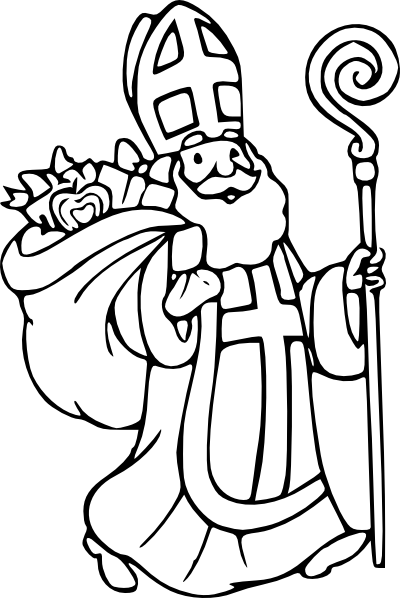 